 Предвыборная программа кандидата на пост председателя школьного ученического совета Валищенской средней школы
Лозюка Максима Яковлевича,  ученика 11 класса.        Уважаемые избиратели, я ученик 11 класса и кандидат на пост председателя школьного ученического совета. Я - человек слова! Официально заявляю, я не обещаю, а гарантирую исполнение всех положений.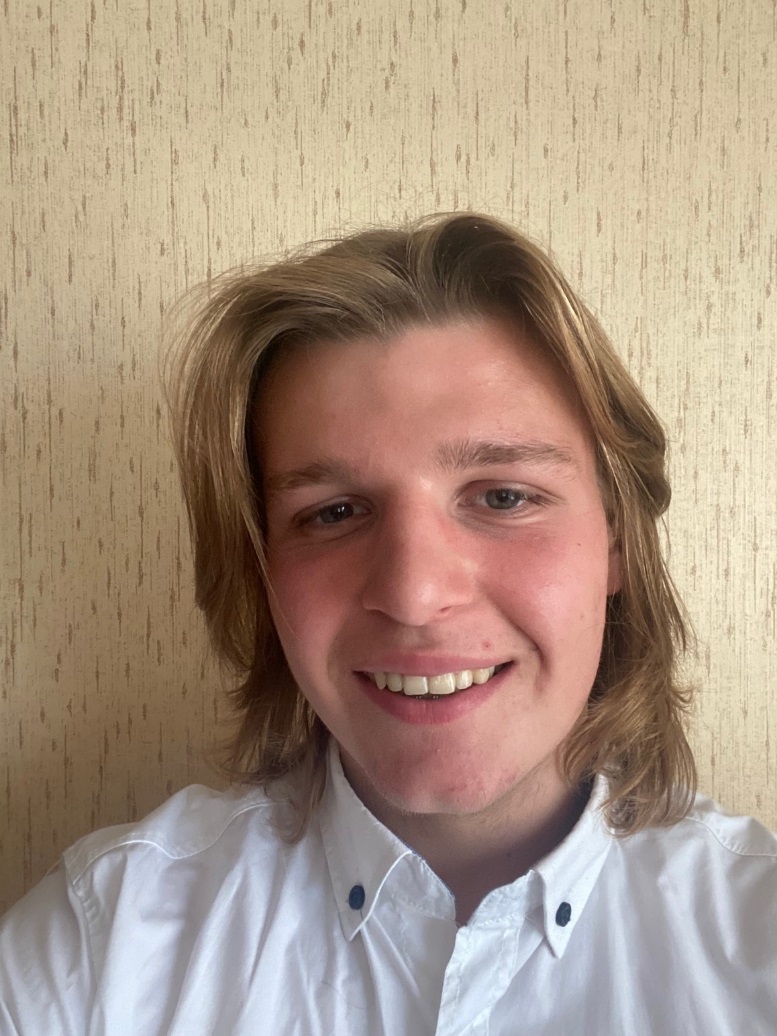 Я умею быть лидером.  Я с легкостью решу ваши проблемы внутри школы.Я кандидат от народа.Предвыборная программа Я гарантирую:1. Проведение различных праздников, мероприятий для учащихся, а также их родителей.2. Организацию школьных дискотек.3. Организацию экскурсий, походов, велопробегов.Обещаю:Выслушать мнение каждого из вас! Вместе мы сможем сделать  школьную жизнь интереснее!И главное, своей сплоченной работой, мы можем сделать школу вторым домом, в который всегда хочется вернуться.